７月19日（月曜日）、天王寺区民センターにて「令和３年度 教育コミュニティづくりに係るコーディネーター研修　兼　第２回子どもたちの未来をささえる地域人材養成講座」を開催しました。コーディネーター（学校支援に関わるコーディネーター、おおさか元気広場に関わるコーディネーター、家庭教育支援チームリーダー、親学習リーダーを含む）、行政関係者、コーディネーターの役割や活動に興味関心のある方、安全管理員、学校関係者、放課後児童支援員及び補助員がともに「救急救命」について考えました。１．事業説明　　大阪府教育庁　市町村教育室　地域教育振興課職員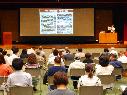 ２．講演　　明治国際医療大学　保健医療学部　救急救命学科　教授　　上久保　敦　氏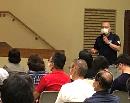 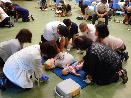 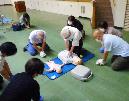 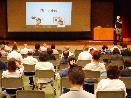 